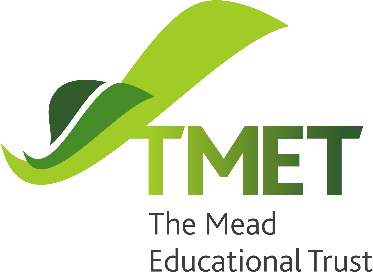                      Attendance Policy Policy Monitoring, Evaluation and Review This policy is effective for all academies within The Mead Educational Trust, the Teaching School, the SCITT and all other activities under the control of the Trust and reporting to the Trust Board.Revision History:Contents 1. Introduction…………………………………………………………………………………………………………………………………..32. Principles ………………………………………………………………………………………………………………………………………33. Aims and objectives ………………………………………………………………………………………………………………………3 4. Legislation and guidance………………………………………………………………………………………………………………..35. Attendance Bands…………….……………………………………………………………………………………………………………46. Daily Routines………………………………………………………………………………………………………………………………. 47. The Attendance register ………………………………………………………………………………………………………………  58. Punctuality ……………………………………………………………………………………………………………………………………69. Following up absence  …………………….…………………………………………………………………………………………...610. Following up unexplained absence  …………………………………………………………………………………………….611. First Day of absence response …………………………………………………………………………………………………….712.Recording information on absence and reasons for absence ……………………………………………………….713. Authorised Absence…………………………………………………………………………………………………………………….7 14. Roles and responsibilities ……………………………………………………………………………………………………………915.Promoting good attendance and incentives………………………………………………………………………………  1016. Safeguarding and attendance ……………………………………………………………………………………………………1117. Children missing in Education - CMIE  ……………………………………………………………………………………….1118.Tracking and monitoring of attendance………………………………………………………………………………………1119. Reporting to parents …………………………………………………………………………………………………………………1320. Escalation of procedures  ………………………………………………………………………………………………………….1321. Penalty Notices …………………………………………………………………………………………………………………………1422. Persistent absenteeism and severe absenteeism ………………………………………………………………………1423. Unauthorised absence ………………………………………………………………………………………………………………1524. Leave of absence requests  ……………………………………………………………………………………………………….1525. Holiday Absence policy  …………………………………………………………………………………………………………….1626. Links with other policies…………………………………………………………………………………………………………….16Appendix 1          TMET’s Shared approach to promoting high levels of attendance…………………………17 Appendix 2          AttendanceCodes………………………………………………………………………………………………….18Attendance PolicyIntroductionRowlatts Mead Primary Academy recognises that pupils will only benefit fully from their education if they attend school regularly and on time. Regular attendance is critical if our pupils are to be successful and benefit from the opportunities presented to them. Attendance will be maximised through an effective partnership between pupils, their parents/carers and the school. The Mead Educational Trust will ensure that this partnership and associated actions are undertaken rigorously; monitoring and evaluating action and impact, through regular analysis of data and review of practice. PrinciplesTo manage and improve attendance effectively we will:Develop and maintain a whole school culture that promotes the benefits of high attendance Have a clear school attendance policy which all leaders, staff, pupils and parents understand Accurately complete admission and attendance registers and have effective day-to-day processes in place to follow-up absence Regularly analyse attendance and absence data to identify pupils or cohorts that require support with their attendance and put effective strategies in placeBuild strong relationships with families, listen to and understand barriers to attendance, and work with families to remove them Support pupils with medical conditions or special educational needs and disabilities Share information and work collaboratively with other schools in the area, local authorities, and other partners when absence is at risk of becoming persistent or severe.   Aims and ObjectivesAlthough parents/carers have the legal responsibility for ensuring their child’s good attendance, the Principal and Local Academy Councillors (Governors) at our school, work together with other professionals and agencies to ensure that all pupils are encouraged and supported to develop good attendance habits. 3.2   We are committed to meeting our obligations with regards to school attendance by:Ensuring every pupil has access to full-time education to which they are entitled Providing an environment for pupils in which they feel valued and safePromoting a culture across the school which identifies the importance of regular and punctual attendanceDeveloping positive and consistent communication between home and schoolRewarding good attendance and punctualityClosely monitoring the attendance of every child Acting early to address patterns of absenceEnabling parents/carers to play an active role in resolving attendance issuesSetting targets for improvement to improve the attendance of the whole school  Offering tiered support in order to improve the attendance of identified pupilsWorking in partnership with pupils, parents, staff and the Education Welfare Service so that all pupils realise their potential Showing understanding of our community’s religious and cultural beliefs and the significance of religious observance to our pupils 3.2 This attendance policy ensures that all staff and Local Academy Councillors in our school are fully aware of and clear about the actions necessary to promote good attendanceLegislation and guidanceThis policy meets the requirements of the school attendance guidance from the Department for Education (DfE) and refers to the DfE’s statutory guidance on school attendance parental responsibility measures. These documents are drawn from the following legislation setting out the legal powers and duties that govern school attendance:Part 6 of The Education Act 1996Part 3 of The Education Act 2002 Part 7 of The Education and Inspections Act 2006The Education (Pupil Registration) (England) Regulations 2006 (and 2010, 2011, 2013, 2016 amendments)The Education (Penalty Notices) (England) (Amendment) Regulations 2013Summary of responsibilities where a mental health issue is affecting attendance (Feb 2023)This policy also refers to the DfE’s guidance on the school census, which explains the persistent absence threshold.Attendance BandsAt Rowlatts Mead Primary Academy, we strive for all children to achieve their full academic potential and aim for 100% attendance. Our classification of the different attendance bands are as follows: Daily RoutinesDaily routines for childrenExternal school gates are opened at 8:35am daily when staff are present supervising each entrance.  Staff on duty will welcome pupils to enter the school grounds  and answer any parental questions. Pupils will make their way to their classrooms through the entrance gates to be met by their teachers.Children arriving before 8:35am must be supervised by their parents at the school gates.External school gates will be closed promptly at 8:55 as part of our safeguarding protocols.  Any families arriving at school after this time will be required to make their way to main reception.  These children will then enter via main reception where they will be signed in by a member of the office team. The school offers a breakfast club facility daily for families who require this. The breakfast club runs from 7:45 and is run by school staff daily at the cost of £1 per session/free to Pupil Premium children. Following breakfast club, children are escorted to their classrooms.            6.2 Daily routines for parentsParents are expected and encouraged to promote strong attendance habits with their children. If a pupil is unwell and unable to attend school, parents should call the school before the school day to inform them of this. Parents are able to either speak to a member of staff in the office from 8:00am daily or are able to leave a voicemail on our phone system at any time.  The office team will record reasons given for absence on our attendance register and contact parents, where appropriate, to follow up reasons for absence. Parents are able to contact the school office to discuss reasons for absence throughout the school day and the school will be able to signpost/offer advice wherever possible.The Attendance Register The law makes it clear that schools must take the attendance register at the start of the first session of each school day and once during the second session. On each occasion the school must record whether each pupil is: •	Present. •	Absent. •	Attending an approved educational activity; or, •	Unable to attend due to exceptional circumstances.7.1   Present at School Pupils are marked present if they are in school when the register is taken. Our pupils must arrive by 8:55am on each school day. Our morning register is taken at 8:55am and will be kept open until 9:00am Our afternoon register is taken at 1:00pm and closes at 1:10pm. Punctuality It is the duty of parents to ensure that children attend school on time. This encourages habits of good timekeeping and lessens classroom disruption. Any child arriving after the gates have closed miss the vital settling in period at the beginning of the day Children are expected to arrive between 8:35 and 8:55 where they meet their teachers in their classrooms. Any children arriving after this time, must report to the school office as gates are locked promptly for safeguarding purposes. The office staff record latecomers and ask for a reason for lateness in a late log.A pupil who arrives late but before the register has closed will be marked as late (L) – which counts as present.A pupil who arrives late after the registers close will be marked as absent. If the pupil is late arriving due to a valid reason such as an unavoidable medical appointment, the absence will be authorised. If the pupil is late for no good reason, they will be marked with the unauthorised absence code ‘Late after registers close’ (U).SummaryRegisters in class close promptly at 9.00am Late registration code (L) between 9:00-9:10amUnauthorised lateness code (U) given after 9:10am leading to an unauthorised absence for the morning session. If a pupil leaves the school premises after registration for an appointment, they must be signed out of school by an appropriate adult.The Senior Leaders with responsibility for attendance will meet with parents of those children who are frequently late to school to investigate reasons and suggest solutions to enable more punctual attendance. Following up absence Where any child we expect to attend school does not attend, or stops attending, the school will: Follow up on their absence with their parent/carer to ascertain the reason, by making a telephone call to contact 1 on the child’s recordEnsure proper safeguarding action is taken where necessaryIdentify whether the absence is approved or notIdentify the correct attendance code to useFollowing up Unexplained Absences Where no contact has been made with the school, the school will contact parents by telephone to try and establish the reason for a child’s absence. When we establish the reason for the absence, we will mark it as authorised or unauthorised depending on the reason for the absence. If we are unable to establish the reason for absence by the end of the first day of absence, we will mark the absence as unauthorised, using the O code. If we are concerned about a pupil’s absence and are unable to contact the parent/s, we may contact the pupil’s emergency contacts and/or other professionals or contacts of the family who we reasonably expect may be able to advise us of the pupil’s whereabouts.If we are still unable to reach a family member, a home visit will be made by school staff.First Day of Absence Response If the school has not been informed as to the reason for a child’s absence, then they will contact the person allocated as priority 1 on the child’s emergency details by 10:00am daily. The school will prioritise those children considered vulnerable e.g., Looked After Children; children subject to Child Protection Plans; children open to Social Care as a Child in Need; children who have previously been reported missing; primary aged pupils who make their own way to school. Parents will be asked to supply details of at least three people who can be contacted in an emergency, and these details will be reviewed twice a year through parents’ evenings and/or newsletter reminders. If the school is unable to contact any of the emergency numbers provided, and is concerned for the welfare of the pupil, we may make a home visit or request a Welfare Check from the police.Recording Information on Attendance and Reasons for Absence The school will record reasons for absence using the school data system Bromcom. Office staff will include as much detail as needed. If a phone call is made home, then the time and details of the phone call and any details of messages left will be recorded.Any amendment to the attendance register will include•	The original entry•	The amended entry •	The reason for the amendment•	The date on which the amendment was made •	The name and position of the person who made the amendmentSee appendix 1 for the DfE attendance codes.We will keep every entry on the attendance register for 3 years after the date on which the entry was made. Authorised Absence ‘Authorised absence’ means that the school has either given approval in advance for a pupil of compulsory school age to be away from the school, or has accepted an explanation offered afterwards as justification for absenceIllness In most cases, absences for illness which are reported by following the school’s absence reporting procedures will be authorised. That is unless the school has a genuine concern about the authenticity of the illnessIf the school is not satisfied about the authenticity of the illness, the absence will be recorded as unauthorised.Where a pupil has a high level and/or frequency of absence, the school may require medical evidence of some description in order to authorise any future medical absences. If this is the case, the school will make the parent/s aware of this expectation in advance. The reporting of absence due to illness remains the responsibility of the parent. Absences due to illness which have not been reported to the school by the parent on the first day of absence may not be authorised.Parents should telephone the school by 9:00am on the first day of absence. There is a dedicated absence line and parents are encouraged to leave a messages which are checked throughout the day.If a child is absent for more than one day, the parent should contact the school each day to provide an update on the child’s condition, unless otherwise agreed by the schoolIt is the responsibility of Mrs Seedat to record absences from the absence line and make an accurate recording of these on the attendance register. Pupils taken ill during the school day (I Code)If a pupil needs to be sent home due to illness, this should be by agreement with an appropriately authorised member of school staff. In such circumstances, the pupil must be collected from the school office by a parent or another authorised adult and signed out in the ‘signing out’ book. No pupil will be allowed to leave the school site without parental confirmationIt is the responsibility of Mrs Seedat/Mrs Patel to record any children who are sent home during the school day and to make an accurate recording of these on the attendance register. Medical/Dental Appointments (M Code)Parents should try to make appointments outside of school hours wherever possible. Where appointments during school time are unavoidable, the pupil should only be out of school for the minimum amount of time necessary for the appointment. It is not acceptable for a child to miss a whole day’s schooling for an appointment, unless absolutely necessary, in which case the school will need an explanation as to why this is.If a pupil must attend a medical appointment during the school day, they must be collected from the school office by the parent or another authorised adult and signed out in the ‘signing out’ book. No pupil will be allowed to leave the school site without parental confirmation.Advance notice is required for medical or dental appointments, unless it’s an emergency appointment, and must be supported by providing the school with sight of, or a copy of, the appointment card or letter – only then will the absence be authorised.Religious Observance (R Code)Our school acknowledges the multi-faith nature of the school community and recognises that on some occasions, religious festivals may fall outside of school holidays or weekends. In accordance with the law, the school will authorise up to one day of absence for a day exclusively set apart for religious observance by the religious body to which the parent belongs.  Where more than one festival/observance falls within an academic year, we ask that parents consider carefully which of these days they wish to request off.  Should any additional days be taken, these will be recorded in the register as unauthorised absence. If necessary, the school will seek advice from the parents’ religious body, to confirm whether the day is set apart.Traveller Absence The school will authorise the absence of a Traveller pupil of no fixed abode who is unable to attend school because they are travelling with their parent who is engaged in a trade or business of such a nature as to require him to travel from place to place. This is subject to certain limits, depending on the child’s age and number of sessions absent. The school will discuss cases individually with Traveller parents as necessary. Parents should let the school know of their plans as far in advance as possible. Authorised Traveller absence will be recorded appropriately in the register. To help ensure continuity of education for Traveller children, wherever possible, the child should attend school elsewhere when their family is travelling for occupational purposes. In which case the child will be dual registered at that school and this school, which is their ‘main’ school. Children from Gypsy, Roma and Traveller communities whose families do not travel for occupational purposes are expected to register at school and attend as normal. They are subject to the same rules as other children in terms of the requirement to attend school regularly.Exclusions If the school decides to send a pupil home due to their behaviour, this will be recorded as an Exclusion. The school will follow the current DfE’s statutory guidance on exclusions. Only the Principal (or Acting Principal) can exclude a pupilThe school will notify the parent of the exclusion. If the pupil is a Looked After Child, the school will notify the pupil’s carer, social worker and Virtual School. In other instances, where a pupil is open to Children’s Social Care for any reason, the school will also inform their allocated social worker. See TMET Exclusions Policy for full details.Roles and responsibilities Good attendance is a foundation for success, and we believe that supporting and promoting good attendance is a whole school responsibility. The Academy Council, Principal and Staff in partnership with parents, have a duty to promote full attendance at Rowlatts Mead Primary AcademyKey staff Senior leader with responsibility for attendance:  Mrs Sophie Tales (0116 276 8812)All staff at Rowlatts Mead Primary Academy recognise the role they play in promoting good attendance:Class teachers are responsible for recording attendance on a daily basis, using the correct codes, and submitting this information to the school office.Office staff are the front line in highlighting the daily absence of identified vulnerable children to the DSLs or Attendance Officer so that actions can be followed up in a timely manner.The Principal and DSLs ensure that the office staff are aware of vulnerable children to monitor their daily absence and punctuality. If there is no reason given or there is reason to think that a child may be at risk, then a DSL will contact children’s social care or the police to do a welfare check. The Principal is responsible for: Implementation of this policy at the school Ensure the monitoring school-level absence data and reporting it to the Academy CouncilAuthorising the issue of fixed-penalty notices, where necessaryThe Designated Safeguarding Lead (DSL) will ensure the Early Help process will be instigated for families with issues that impact on attendance and support put in place to improve attendance. This may be in conjunction with other professionals such as the attendance lead. The DSL regularly checks attendance data for children on CIN (Child in Need) or CP (Child Protection) plans and takes appropriate action based on any concern. Regular liaison with parents will include the implementation of timely action plans and regular meetings to review progress against targets. The Vice Principal (Mrs Sophie Tales) & Family Support Worker (Mrs Jessica O’Gorman) carry out a number of roles; including:  Monitoring attendance data at the school and individual pupil level. Reporting concerns about attendance to the Designated Safeguarding Lead (DSL) as appropriate. Arranging calls and meetings with parents to discuss attendance issues. Co-ordinating requests for Term-time Leave of Absence (this includes liaison with the DSL and Safeguarding Team) and advises the Principal as requested. Follow-up action-plans for pupils with low attendance Timely liaison with home – this may be through letter, phone call or email. Referral to outside agenciesWorks with education welfare officers to tackle persistent absence Advises the Principal when to issue fixed-penalty noticesThe academy council is responsible for monitoring attendance figures for the whole school on at least a termly basis through scrutiny of attendance data included in the Principal’s report. It also holds the Principal to account for the implementation of this policy.Promoting good attendance and IncentivesAt Rowlatts Mead Primary Academy, we recognise the importance of building good habits of attendance and support pupils in doing so. One of our basic principles is to celebrate success. Good attendance is fundamental to a successful and fulfilling school experience. We actively promote 100% attendance for all our pupils, and we use a variety of weekly, termly and annual awards to promote good attendance and punctuality. Every week during the Friday Celebration assembly, we present the top attending class in KS1 and KS2 with a trophy and ping pong ball for the whole school attendance tracker. Across each half-term, attendance is tracked for each class.  The KS1 and KS2 classes that has received the most attendance ping pong balls across the half-term, receive a special reward.  This might take the form of a class trip (ice skating, cinema, laser quest) or be a monetary reward to be spent as a class (£50).Children with 100% attendance for the whole academic year, receive a special attendance badge.On occasions, additional attendance incentives are run for individual pupils, classes and cohorts in order to promote strong attendance patterns.Safeguarding and Attendance At Rowlatts Mead Primary Academy, it is our legal responsibility to ensure that every child is safe and receives a suitable education. We will monitor trends and patterns of absence for all pupils as a part of our standard procedures. However, we are aware that sudden or gradual changes in a pupil’s attendance may indicate additional or more extreme safeguarding issues. In line with government guidance Keeping Children Safe in Education, we will investigate and report any suspected safeguarding cases to the relevant authorities. As part of our safeguarding duty and our standard procedures, we will inform the Local Authority and/or the Police of the details of any pupil who is absent from school when the school cannot establish their whereabouts and is concerned for the pupil’s welfare. If we have not received a reasonable explanation for a child’s absence; have reasonable grounds to doubt an explanation received; or have been unable to contact a parent or carer to explain an absence, a ‘safe and well’ check will be carried out at the child’s home address.  This will be undertaken by either the Inclusion & Wellbeing Advocate accompanied by another member of staff; or by the Education Welfare Officer; or member of the Police. For Pupils with a social worker, we will inform the social worker if there any unexplained absences and if their name is to be deleted from the School register.Children Missing EducationNo child should be removed from the school roll without consultation between the Headteacher and the Inclusion and Attendance Service when appropriate. Please see the circumstances below: - Where a child is missing from education, Local Authority guidance will be followed, by completing a Child Missing Education referral for the following circumstances: -•	If the whereabouts of the child is unknown and the school has failed to locate him/her.•	The family has notified the school that they are leaving the area, but no Common Transfer Form (pupil file) has been requested by another school.Support for pupils with medical conditions or special educational needs and disabilitiesWe are committed to supporting pupils and families of pupils with medical condition or special educational needs or disabilities to maximise their attendance. Pastoral support staff and the SEND team will work with families and pupils to identify and address any barrier to attendance.  Where required, we will put in place additional support and adjustments, such as an individual healthcare plan and if applicable, ensuring the provision outlined in the pupil’s EHCP is accessed.This support may come from external partners, through timely referrals. We will proactively and regularly monitor data for such groups, including at Trust and Academy Council level to ensure attendance for these groups is maintained and maximised.Tracking and monitoring attendance19.1 Data & MonitoringIn order to support good attendance, we will monitor attendance on a regular basis through a range of measuresAttendance data will be generated, analysed and actioned in order to ensure that effective intervention strategies are implemented as a matter of routine. This data will be used to:Track the attendance of individual pupilsIdentify pupils who need support Monitor and evaluate those children identified as being in need of intervention and supportConduct thorough analysis of half-termly, termly and full year dataIdentify whether or not there are particular groups of children whose absences may be a cause for concernDevise strategies based on the data Benchmark against local, regional and national levels 19.2 Attendance monitoring Year & Phase Leaders will be provided with regular updates to monitor patterns of attendance. Regular liaison occurs in school with key members of staff including SLT, DSLs, Family Support Worker and SENDCo to discuss and implement strategies for dealing with poor attendance/punctuality. Where an unauthorised absence has been recorded the Attendance Manager will write to parents informing them that this has happened and highlighting that further unauthorised absence could result in the issuing of a Penalty Notice.In the case of a pattern of unauthorised absence developing, a face-to-face meeting will be held with parents to inform them of the possible consequences and to engage the family in supporting the pupil in resolving any difficulties. In some cases, this may result in a formal action plan being produced in the form of an Attendance Contract or support from the Family Support Worker. If parents fail to attend the meeting this would provide further evidence of lack of engagement and would not in any way hinder the process of referring the case to the Local Authority Court Officer. If a pupil’s absence is causing concern, taking account of the point in the year, the school will contact the parent/carer of the pupil to discuss the reasons for this and to understand the barriers to attendance.19.3   Pupil-level absence data will be collected each term and published at national and local authority level through the DfE's school absence national statistics releases. The underlying school-level absence data is published alongside the national statistics. The school will compare attendance data to the national average, and share this with the  Academy Council on a termly basis.19.4 The Trust reviews attendance through the academy data dashboard. Directors of Education of each phase will review the overall attendance reported for each Academy, reporting to the Education Committee on four occasions each academic year.Reporting to parents Parents are able to view their child’s attendance daily through our school communications app (Class Dojo).  In addition, attendance is discussed with all parents at parents’ evenings in the Autumn and Spring term.  At the end of the school year, parents receive a written report which includes their child’s attendance. For children where there is an attendance concern, regular communication will take place in person, via telephone conversation and in written form. Escalation of proceduresSometimes pupils can be reluctant to attend school. We encourage parents and pupils to be open and honest with us about the reason for the pupil’s absence. If a child is reluctant to attend, it is never better to cover up their absence or for a parent to give in to pressure to let the child stay at home. This can give the impression to the child that attendance does not matter and can make things worse. As a school, we need to understand the reasons why a pupil is reluctant to attend in order to be able to support pupils and parents in the best way. When we have concerns about the attendance of a pupil, we will do our best to make the parent/s aware of the concerns about their child’s attendance and give them the opportunity to address this. However, if parents do not make use of the support offered and improve their child’s attendance to an acceptable level, this may result in legal sanctions. 21.1 Formalising supportWe will support pupils and parents to address any in-school barriers however If a pupils absence continues to rise after contacting their parent/carer, we will intensify support where absence does not improve, or earlier support is not engaged with, we will engage with the Local Authority and other local partners to support families with out of school barriers The school will use a range of strategies to engage families and support them in meeting their responsibilities regarding attendance. This could include Parenting contracts, Education supervision orders and involve engaging social care.Penalty NoticesThe Penalty Notice is designed to be an early intervention.A Penalty Notice will only be applied if the progress being made either by the pupil or their parents/carers is deemed unsatisfactory.  Pupils who obtain more than 10 unauthorised absences (the equivalent of 5 full school days) in any term or 20 unauthorised absences (the equivalent of 10 full school days) over two consecutive terms may be subject to a Penalty Notice issued by the Local Authority. If our school refers a case of poor school attendance to the Local Authority for legal sanctions, we will show that we have warned the parent/s that they are at risk of receiving a Penalty Notice or other legal sanction.This will at least be evidenced via the sending of an Attendance Concern Letter. We will not usually request legal sanctions from the Local Authority in cases where poor attendance is symptomatic of complex family circumstances without first exhausting our internal support systems. In such circumstances, our school will take a holistic approach to the issue and involve other agencies as necessary. In cases where attendance is below 65% but includes unauthorised absence of more than 10 unauthorised absences in any term or 20 unauthorised absences over two consecutive terms, Penalty Notice would be deemed inappropriate and court proceedings may well be actively pursued leading to prosecutionThe exception to this will be where parents fail to accept or engage with support offered by the school and/or other agencies or fail to implement the suggested changes. Again, when referring for legal sanctions, we will show that we have warned the parent/s that they are at risk of receiving a Penalty Notice or other legal sanction. If a child has more than 20 continuous days of absence and parents are not able to provide medical evidence or a reasonable justification, action will be taken in line with the Education Welfare Service to remedy this. Parents will be appropriately challenged in line with council procedures and Safeguarding Legislation. If a child is removed from school roll in conjunction with Education Welfare Procedures, there will be no automatic entitlement to a place back at the school. Parents would be required to follow the usual in year admissions process if they wish their child to return to Rowlatts Mead Primary Academy.If our school has safeguarding concerns about a pupil who is absent, we will share information with other agencies as we deem necessary.Persistent Absenteeism & Severe Absenteeism Persistent Absentees are defined as children with an attendance percentage below 90%. This is equivalent to having one day off every two weeks. Severe Absenteeism is defined as children with an attendance of 50% or below, equivalent to missing over half of all learning opportunities. Persistent and Severe Absentees miss significant amounts of their education and are in danger of falling behind academically, socially and emotionally.  These children will be monitored fortnightly by the EWS and Attendance Team to ensure support and strategies are put into place to help improve their attendance.  We adopt a tiered system of support so to ensure pupils facing difficulties receive the right level of support at the right time which could include working with partners and external agencies and other local schools (where siblings might attend) to offer support.We will work in partnership with parents, but if parents fail to engage with this process, this we will hold more formal conversations and inform them about the need for legal intervention in the future.If there are safeguarding concerns, we will intensify support through children’s social care.For Severely absent pupils, we will work with the EWO and local Authority to agree a joint approach.Unauthorised absence Unauthorised absence is where a school is not satisfied with the reasons given for the absence. Absence will be unauthorised if a pupil is absent from school without the permission of the school. Whilst parents can provide explanations for absences, it is the school’s decision whether to authorise the absence or not. Unauthorised absence includes: Absences which have never been properly explained Pupils who arrive at school too late to get a mark Confusion over school datesShopping /Birthdays /Waiting at home for a washing machine to be mended, or a parcel to be delivered  Long weekends and holidays in term time (unless very exceptional circumstances are agreed in writing, in advance by the school) In the case of term time leave - if a pupil is kept away from school longer than was agreed, the additional absence is unauthorised Leave of Absence Requests – ‘Exceptional Circumstances’ The law does not grant parents the automatic right to take their child out of school during term time. Only exceptional circumstances warrant an authorised leave of absence. The legal reference states that schools should not authorise leave of absence unless both of the following apply:1.	The Principal considers that there are exceptional circumstances relating to the application AND2.	An application has been made in advance by the parentThe school will consider each application individually, taking into account the specific facts and circumstances, and relevant background context behind the request. The request must be made by the parent with whom the child normally lives, and permission must be sought in advance. The school will not grant leave of absence unless there are exceptional circumstances. Where a leave of absence is granted, the school will determine the number of days the pupil can be away from school. A leave of absence is granted entirely at the Principal’s discretion.Circumstances which could be authorised include significant family emergencies or funerals.  However, parents will also be aware that, wherever possible, it can be better for children to continue to attend school normally during difficult family times. Where these situations occur, a proportionate and minimal amount of time away from school is advised.Parents must complete a Leave of Absence Request form which is available from the school. The request should be submitted as soon as it is anticipated; and wherever possible, at least four weeks before the absence. Please be aware that you may be required to provide us with additional evidence in order to support your request. If we have any concerns about possible safeguarding risks; such as, risk of FGM or Forced Marriage, we will follow the necessary protocols. Holiday Absence PolicyThere is an established, proven link between good attendance and effective progress. Rowlatts Mead Primary Academy wants to encourage and develop all our pupils’ learning throughout their school career and holiday absence in term time can seriously jeopardise pupil progress. For this reason, pupils will not be given authorisation to take holiday leave except in exceptional circumstances. It is very unlikely that requests for holidays or extended leave will be authorised but if parents want the school to consider such a request, they must complete an application form which is available at the school via the school office. Family work patterns or the financial implications of going on holiday in term time would not meet the criteria of exceptional circumstances. Parents will then receive a response informing them of the school’s decision. If parents/carers still take their son/daughter out of school, then the absence is deemed unauthorised and is likely to incur a Penalty Notice (see above policy relating to unauthorised absence). If the school suspects that a pupil or family have taken unauthorised term-time leave without notification, they will follow safeguarding procedures to locate the child; including, a home visit and referral to the Education Welfare Service.  If parents are unable to provide sufficient evidence that a holiday was not taken then absence will be recorded as unauthorised and a Penalty Notice will be issued.  Once a Penalty Notice has been issued by the Local Authority, it is the responsibility of the parent to provide evidence to support the reason for absence.Links with other policies This policy links to the following policies: 	Child protection and safeguarding policy 	Behaviour policyExclusion policyAppendix 1 – Department for Education (DfE) Attendance CodesVersion:1.2Date created:15.06.22Author:E. TaplinRatified by:Executive BoardDate ratified:8.7.22Review date:1.7.24VersionDateAuthorSummary of Changes:1.115/05/2023GALClarification of Medical EvidenceAdditional Information around Leave of Absence RequestsClarification of suspected holidaysInclusion of Mental Health Guidance Reference1.221/09/2023STARowlatts Updates and amendments from Trust PolicyNew proceduresCODE DESCRIPTIONMEANINGFrequency/Present (AM)In schoolDaily\ Present (PM)In schoolDailyBEducated off site (NOT Dual registration)Approved Education ActivityRarely – only used with approval of SLTCOther Authorised Circumstances (not covered by another appropriate code/description) E.G., bereavement, home office appointment, funeralAuthorised absenceOccasionalDDual registration (i.e., present at another school or PRU)Approved Education ActivityRarely – only used with approval of SLT and written agreementE Excluded (no alternative provision made)Authorised absenceRarely – only used with approval of SLT GFamily holiday (NOT agreed or days in excess of agreement)Unauthorised absenceRarelyHFamily holiday (agreed)Authorised absenceRarelyIIllness (NOT medical or dental etc. appointments) Authorised absenceCommonJInterview Approved Education ActivityRarelyLLate (before registers closed) PresentFrequentMMedical/Dental appointmentsAuthorised absenceFrequentNNo reason yet provided for absenceUnauthorised absenceFrequent – follow up requiredOOther unauthorised absence (not covered by other codes or descriptions)Unauthorised absenceFrequent – follow up requiredPApproved sporting activityApproved Education ActivityRarelyRDay set aside exclusively for religious observanceAuthorised absenceOnce a yearSStudy leaveAuthorised absenceTTraveller absenceAuthorised absenceRarelyULate and arrived after the registers closedUnauthorised absenceFrequent – follow up requiredVEducational visit or trip Approved Education ActivityRarelyWWork experience (not work based training)Approved Education Rarely Year 10/11XUn-timetabled sessions for non-compulsory school age pupilsNot counted in possible attendancesNursery childrenYWhere the school site, or part of it, is closed due to unavoidable cause; or the transport provided by the school or local authority for pupils (who do not live with walking distance) is not available; or where a local or national emergency has resulted in widespread disruption to travel which has prevented the pupil from attending school; or a pupil is detained in custody for less than four months.Not counted in possible attendancesRarelyZPupil not yet on rollNot counted in possible attendancesPrior to beginning at the school – in year admissions#School closed to all pupilsNot counted in possible attendancesINSET Days, half-term and holidays